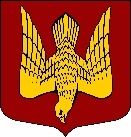 АДМИНИСТРАЦИЯМУНИЦИПАЛЬНОГО ОБРАЗОВАНИЯСТАРОЛАДОЖСКОЕ СЕЛЬСКОЕ ПОСЕЛЕНИЕВолховского муниципального районаЛенинградской областиП О С Т А Н О В Л Е Н И Еот   _27 декабря 2021 года__                                                                                         №   __160_с. Старая ЛадогаВолховского района, Ленинградской областиО внесении изменений и дополнений в постановление от 11.02.2021 года № 24В соответствии с Федеральным  законом от  06.10.2003 г.  №  131-ФЗ  «Об  общих  принципах  организации  местного  самоуправления в Российской Федерации» постановляю:Внести изменения в муниципальную программу «Обеспечение устойчивого функционирования и развития коммунальной и инженерной инфраструктуры и повышение энергоэффективности  в МО Староладожское сельское поселение в 2021году» (далее – Программа), утвержденную постановлением администрации от 11.02.2021г. № 24.В табличной части Паспорта Программы строку «Объемы бюджетных ассигнований муниципальной программы» изложить в следующей редакции:План реализации муниципальной программы изложить в новой редакции (приложение 1).В разделе 4 Программы «Информация о ресурсном обеспечении муниципальной программы за счет средств бюджета МО Староладожское сельское поселение и иных источников финансирования» Таблицу 1 изложить в новой редакции:Таблица 1. Информация о ресурсном обеспечении программы     5. Перечень мероприятий подпрограммы «Теплоснабжение в МО Староладожское сельское поселение» в рамках муниципальной программы «Обеспечение устойчивого функционирования и развития коммунальной и инженерной инфраструктуры и повышение энергоэффективности  в МО Староладожское сельское поселение в 2021году» изложить в новой редакции (приложение 2).       6. Настоящее постановление подлежит размещению на официальном сайте муниципального образования в сети Интернет.       7. Контроль за исполнением настоящего постановления оставляю за собой.Глава администрацииМО Староладожское сельское поселение                                              Ермак Н.О.Исп: Марьяничева Л.В.Тел. (81363)49-289Приложение 1 к постановлению администрации 
МО Староладожское сельское поселение от 27.12.2021 г.  №  160План реализации муниципальной программы МО Староладожское сельское поселение«Обеспечение устойчивого функционирования и развития коммунальной и инженерной инфраструктуры и повышение энергоэффективности в МО Староладожское сельское поселение в 2021 году»Приложение 2 к постановлению администрации 
МО Староладожское сельское поселение от 27.12.2021 г.  №  160Перечень мероприятий подпрограммы «Теплоснабжение в МО Староладожское сельское поселение» в рамках муниципальной программы МО Староладожское сельское поселение«Обеспечение устойчивого функционирования и развития коммунальной и инженерной инфраструктуры и повышение энергоэффективности в МО Староладожское сельское поселение в 2021 году»Объемы бюджетных ассигнований муниципальной программыОбъемы бюджетных ассигнований программы составляют  3 245,58 тыс. рублей, в том числе по подпрограммам:Подпрограмма 1. Бесхозяйные объекты недвижимого имущества, используемые для передачи энергетических ресурсов. Не планируется расходов по подпрограмме.Подпрограмма  2. Теплоснабжение в МО Староладожское сельское поселениеОбъемы бюджетных ассигнований подпрограммы составляют  3 245,58 тыс. рублей, в том числе:областной бюджет – 1 801,20 тыс. руб.;районный бюджет -578,32 тыс. рублей;бюджет поселения – 866,06 тыс. рублей.Годы реализацииОценка расходов (тыс. руб., в ценах соответствующих лет)Оценка расходов (тыс. руб., в ценах соответствующих лет)Оценка расходов (тыс. руб., в ценах соответствующих лет)Оценка расходов (тыс. руб., в ценах соответствующих лет)Годы реализацииВсегоОбластной бюджет РайонныйбюджетМестный бюджетПодпрограмма «Бесхозяйные объекты недвижимого имущества, используемые для передачи энергетических ресурсов»Подпрограмма «Бесхозяйные объекты недвижимого имущества, используемые для передачи энергетических ресурсов»Подпрограмма «Бесхозяйные объекты недвижимого имущества, используемые для передачи энергетических ресурсов»Подпрограмма «Бесхозяйные объекты недвижимого имущества, используемые для передачи энергетических ресурсов»Подпрограмма «Бесхозяйные объекты недвижимого имущества, используемые для передачи энергетических ресурсов»20210,00,000,000,00Подпрограмма  «Теплоснабжение в МО Староладожское сельское поселение»Подпрограмма  «Теплоснабжение в МО Староладожское сельское поселение»Подпрограмма  «Теплоснабжение в МО Староладожское сельское поселение»Подпрограмма  «Теплоснабжение в МО Староладожское сельское поселение»Подпрограмма  «Теплоснабжение в МО Староладожское сельское поселение»20213245,581801,20578,32866,06Итого:3245,581801,20578,32866,06Наименование подпрограммы, основного мероприятия, мероприятий, реализуемых в рамках основного мероприятияОтветственный исполнитель за выполнение мероприятий ПрограммыСрокСрокФинансирование (тыс. руб.)В том числе:Наименование подпрограммы, основного мероприятия, мероприятий, реализуемых в рамках основного мероприятияОтветственный исполнитель за выполнение мероприятий Программыначала реализацииокончания реализацииФинансирование (тыс. руб.)В том числе:Наименование подпрограммы, основного мероприятия, мероприятий, реализуемых в рамках основного мероприятияОтветственный исполнитель за выполнение мероприятий Программыначала реализацииокончания реализацииФинансирование (тыс. руб.)2021 год123456ПодпрограммаБесхозяйные объекты недвижимого имущества, используемые для передачи энергетических ресурсов. Администрация МО Староладожское сельское поселение01.01.202131.12.2021ИТОГО0,00ПодпрограммаБесхозяйные объекты недвижимого имущества, используемые для передачи энергетических ресурсов. Администрация МО Староладожское сельское поселение01.01.202131.12.2021Областной бюджет-0,00ПодпрограммаБесхозяйные объекты недвижимого имущества, используемые для передачи энергетических ресурсов. Администрация МО Староладожское сельское поселение01.01.202131.12.2021Бюджет района -0,00ПодпрограммаБесхозяйные объекты недвижимого имущества, используемые для передачи энергетических ресурсов. Администрация МО Староладожское сельское поселение01.01.202131.12.2021Местный бюджет-0,00Основное мероприятие:Выявление бесхозяйных объектов недвижимого имущества на территории МО Староладожское сельское поселение Волховского муниципального района Ленинградской области01.01.202131.12.2021ИТОГО0,001. Выявление бесхозяйных объектов недвижимого имущества, используемых для передачи энергетических ресурсов (включая газоснабжение, тепло- и электроснабжение) на территории МО Староладожское сельское поселение Волховского муниципального района Ленинградской областиАдминистрация МО Староладожское сельское поселение01.01.202131.12.2021ИТОГО0,001. Выявление бесхозяйных объектов недвижимого имущества, используемых для передачи энергетических ресурсов (включая газоснабжение, тепло- и электроснабжение) на территории МО Староладожское сельское поселение Волховского муниципального района Ленинградской областиАдминистрация МО Староладожское сельское поселение01.01.202131.12.2021Областной бюджет-0,001. Выявление бесхозяйных объектов недвижимого имущества, используемых для передачи энергетических ресурсов (включая газоснабжение, тепло- и электроснабжение) на территории МО Староладожское сельское поселение Волховского муниципального района Ленинградской областиАдминистрация МО Староладожское сельское поселение01.01.202131.12.2021Бюджет района -0,001. Выявление бесхозяйных объектов недвижимого имущества, используемых для передачи энергетических ресурсов (включая газоснабжение, тепло- и электроснабжение) на территории МО Староладожское сельское поселение Волховского муниципального района Ленинградской областиАдминистрация МО Староладожское сельское поселение01.01.202131.12.2021Местный бюджет-0,00ПодпрограммаТеплоснабжение в МО Староладожское сельское поселениеАдминистрация МО Староладожское сельское поселение01.01.202131.12.2021ИТОГО3245,58ПодпрограммаТеплоснабжение в МО Староладожское сельское поселениеАдминистрация МО Староладожское сельское поселение01.01.202131.12.2021Областной бюджет-1801,20ПодпрограммаТеплоснабжение в МО Староладожское сельское поселениеАдминистрация МО Староладожское сельское поселение01.01.202131.12.2021Бюджет района -578,32ПодпрограммаТеплоснабжение в МО Староладожское сельское поселениеАдминистрация МО Староладожское сельское поселение01.01.202131.12.2021Местный бюджет-866,06Основное мероприятие "Усовершенствование сетей теплоснабжения"01.01.202131.12.2021ИТОГО1392,541. Прочие мероприятия в сфере теплоснабженияАдминистрация МО Староладожское сельское поселение01.01.202131.12.2021ИТОГО816,501. Прочие мероприятия в сфере теплоснабженияАдминистрация МО Староладожское сельское поселение01.01.202131.12.2021Областной бюджет-0,001. Прочие мероприятия в сфере теплоснабженияАдминистрация МО Староладожское сельское поселение01.01.202131.12.2021Бюджет района -0,001. Прочие мероприятия в сфере теплоснабженияАдминистрация МО Староладожское сельское поселение01.01.202131.12.2021Местный бюджет-816,502. Капитальное строительство (реконструкция) объектов теплоэнергетики, включая проектно-изыскательские работыАдминистрация МО Староладожское сельское поселение01.01.202131.12.2021ИТОГО576,042. Капитальное строительство (реконструкция) объектов теплоэнергетики, включая проектно-изыскательские работыАдминистрация МО Староладожское сельское поселение01.01.202131.12.2021Областной бюджет-546,742. Капитальное строительство (реконструкция) объектов теплоэнергетики, включая проектно-изыскательские работыАдминистрация МО Староладожское сельское поселение01.01.202131.12.2021Бюджет района -0,002. Капитальное строительство (реконструкция) объектов теплоэнергетики, включая проектно-изыскательские работыАдминистрация МО Староладожское сельское поселение01.01.202131.12.2021Местный бюджет-29,30Основное мероприятие "Подготовка объектов теплоснабжения к отопительному сезону"01.01.202131.12.2021ИТОГО1393,843. Мероприятия по обеспечению устойчивого функционирования объектов теплоснабжения на территории Ленинградской областиАдминистрация МО Староладожское сельское поселение01.01.202131.12.2021ИТОГО1393,843. Мероприятия по обеспечению устойчивого функционирования объектов теплоснабжения на территории Ленинградской областиАдминистрация МО Староладожское сельское поселение01.01.202131.12.2021Областной бюджет-1254,463. Мероприятия по обеспечению устойчивого функционирования объектов теплоснабжения на территории Ленинградской областиАдминистрация МО Староладожское сельское поселение01.01.202131.12.2021Бюджет района -139,383. Мероприятия по обеспечению устойчивого функционирования объектов теплоснабжения на территории Ленинградской областиАдминистрация МО Староладожское сельское поселение01.01.202131.12.2021Местный бюджет-0,004. Мероприятия по ремонту объектов теплоснабжения муниципальных образований Волховского муниципального района, в том числе проектно-изыскательские работыАдминистрация МО Староладожское сельское поселение01.01.202131.12.2021ИТОГО459,204. Мероприятия по ремонту объектов теплоснабжения муниципальных образований Волховского муниципального района, в том числе проектно-изыскательские работыАдминистрация МО Староладожское сельское поселение01.01.202131.12.2021Областной бюджет-0,004. Мероприятия по ремонту объектов теплоснабжения муниципальных образований Волховского муниципального района, в том числе проектно-изыскательские работыАдминистрация МО Староладожское сельское поселение01.01.202131.12.2021Бюджет района -438,944. Мероприятия по ремонту объектов теплоснабжения муниципальных образований Волховского муниципального района, в том числе проектно-изыскательские работыАдминистрация МО Староладожское сельское поселение01.01.202131.12.2021Местный бюджет-20,26N   
п/пМероприятия по
реализации    
программы     
(подпрограммы)Источники     
финансированияОбъем         
финансирования
мероприятия   
в текущем     
финансовом    
году (тыс. руб.) Ответственный 
за выполнение 
мероприятия   
подпрограммыПланируемые   
результаты    
выполнения    
мероприятий   
подпрограммы12356701Основное мероприятие "Усовершенствование сетей теплоснабжения"ИТОГО:1392,541.Прочие мероприятия в сфере теплоснабженияИтого         816,50Администрация МО Староладожское сельское поселение1.Прочие мероприятия в сфере теплоснабженияСредства бюджета  Ленинградской области       0,0Администрация МО Староладожское сельское поселение1.Прочие мероприятия в сфере теплоснабженияСредства бюджета  Волховского района       0,0Администрация МО Староладожское сельское поселение1.Прочие мероприятия в сфере теплоснабженияСредства бюджета МО Староладожское сельское поселение 816,50Администрация МО Староладожское сельское поселение1.1Проведение научно-исследовательских археологических работ в виде историко-культурного научного археологического обследования (разведки) земельного участка для объекта «Техническое перевооружение котельной с устройством системы обеспечения резервным топливом по адресу: с. Старая Ладога, пр. Волховский, д. 12а»Итого         150,0Администрация МО Староладожское сельское поселение1.1Проведение научно-исследовательских археологических работ в виде историко-культурного научного археологического обследования (разведки) земельного участка для объекта «Техническое перевооружение котельной с устройством системы обеспечения резервным топливом по адресу: с. Старая Ладога, пр. Волховский, д. 12а»Средства бюджета  Ленинградской области       0,0Администрация МО Староладожское сельское поселение1.1Проведение научно-исследовательских археологических работ в виде историко-культурного научного археологического обследования (разведки) земельного участка для объекта «Техническое перевооружение котельной с устройством системы обеспечения резервным топливом по адресу: с. Старая Ладога, пр. Волховский, д. 12а»Средства бюджета  Волховского района       0,0Администрация МО Староладожское сельское поселение1.1Проведение научно-исследовательских археологических работ в виде историко-культурного научного археологического обследования (разведки) земельного участка для объекта «Техническое перевооружение котельной с устройством системы обеспечения резервным топливом по адресу: с. Старая Ладога, пр. Волховский, д. 12а»Средства бюджета МО Староладожское сельское поселение 150,0Администрация МО Староладожское сельское поселение1.2Разработка проектной документации и подготовка исполнительной документации для строительства сети теплоснабженияИтого         135,60Администрация МО Староладожское сельское поселение1.2Разработка проектной документации и подготовка исполнительной документации для строительства сети теплоснабженияСредства бюджета  Ленинградской области       0,0Администрация МО Староладожское сельское поселение1.2Разработка проектной документации и подготовка исполнительной документации для строительства сети теплоснабженияСредства бюджета  Волховского района       0,0Администрация МО Староладожское сельское поселение1.2Разработка проектной документации и подготовка исполнительной документации для строительства сети теплоснабженияСредства бюджета МО Староладожское сельское поселение 135,60Администрация МО Староладожское сельское поселение1.3Образовательные услуги по программе повышения квалификации «Эксплуатация и безопасное обслуживание электрических установок»Итого         3,50Администрация МО Староладожское сельское поселение1.3Образовательные услуги по программе повышения квалификации «Эксплуатация и безопасное обслуживание электрических установок»Средства бюджета  Ленинградской области       0,0Администрация МО Староладожское сельское поселение1.3Образовательные услуги по программе повышения квалификации «Эксплуатация и безопасное обслуживание электрических установок»Средства бюджета МО Староладожское сельское поселение 3,50Администрация МО Староладожское сельское поселение1.4Проведение научно-исследовательских археологических работ в виде разработки раздела документации, обосновывающего меры по обеспечению сохранности объекта культурного наследия регионального значения для проектируемого объекта «Техническое перевооружение котельной с устройством системы обеспечения резервным топливом по адресу: с. Старая Ладога, пр. Волховский, д. 12а»Итого         126,40Администрация МО Староладожское сельское поселение1.4Проведение научно-исследовательских археологических работ в виде разработки раздела документации, обосновывающего меры по обеспечению сохранности объекта культурного наследия регионального значения для проектируемого объекта «Техническое перевооружение котельной с устройством системы обеспечения резервным топливом по адресу: с. Старая Ладога, пр. Волховский, д. 12а»Средства бюджета  Ленинградской области       0,0Администрация МО Староладожское сельское поселение1.4Проведение научно-исследовательских археологических работ в виде разработки раздела документации, обосновывающего меры по обеспечению сохранности объекта культурного наследия регионального значения для проектируемого объекта «Техническое перевооружение котельной с устройством системы обеспечения резервным топливом по адресу: с. Старая Ладога, пр. Волховский, д. 12а»Средства бюджета  Волховского района       0,0Администрация МО Староладожское сельское поселение1.4Проведение научно-исследовательских археологических работ в виде разработки раздела документации, обосновывающего меры по обеспечению сохранности объекта культурного наследия регионального значения для проектируемого объекта «Техническое перевооружение котельной с устройством системы обеспечения резервным топливом по адресу: с. Старая Ладога, пр. Волховский, д. 12а»Средства бюджета МО Староладожское сельское поселение 126,40Администрация МО Староладожское сельское поселение1.5Выполнение государственной историко-культурной экспертизы раздела документации, обосновывающего меры по обеспечению сохранности объекта культурного наследия регионального значения для проектируемого объекта «Техническое перевооружение котельной с устройством системы обеспечения резервным топливом по адресу: с. Старая Ладога, пр. Волховский, д. 12а»Итого         120,0Администрация МО Староладожское сельское поселение1.5Выполнение государственной историко-культурной экспертизы раздела документации, обосновывающего меры по обеспечению сохранности объекта культурного наследия регионального значения для проектируемого объекта «Техническое перевооружение котельной с устройством системы обеспечения резервным топливом по адресу: с. Старая Ладога, пр. Волховский, д. 12а»Средства бюджета  Ленинградской области       0,0Администрация МО Староладожское сельское поселение1.5Выполнение государственной историко-культурной экспертизы раздела документации, обосновывающего меры по обеспечению сохранности объекта культурного наследия регионального значения для проектируемого объекта «Техническое перевооружение котельной с устройством системы обеспечения резервным топливом по адресу: с. Старая Ладога, пр. Волховский, д. 12а»Средства бюджета  Волховского района       0,0Администрация МО Староладожское сельское поселение1.5Выполнение государственной историко-культурной экспертизы раздела документации, обосновывающего меры по обеспечению сохранности объекта культурного наследия регионального значения для проектируемого объекта «Техническое перевооружение котельной с устройством системы обеспечения резервным топливом по адресу: с. Старая Ладога, пр. Волховский, д. 12а»Средства бюджета МО Староладожское сельское поселение 120,0Администрация МО Староладожское сельское поселение1.7Актуализация схемы теплоснабжения МО Староладожское сельское поселениеИтого         100,0Администрация МО Староладожское сельское поселение1.7Актуализация схемы теплоснабжения МО Староладожское сельское поселениеСредства бюджета  Ленинградской области       0,0Администрация МО Староладожское сельское поселение1.7Актуализация схемы теплоснабжения МО Староладожское сельское поселениеСредства бюджета  Волховского района       0,0Администрация МО Староладожское сельское поселение1.7Актуализация схемы теплоснабжения МО Староладожское сельское поселениеСредства бюджета МО Староладожское сельское поселение 100,0Администрация МО Староладожское сельское поселение1.8Прочие мероприятия в сфере теплоснабженияИтого         181,0Администрация МО Староладожское сельское поселение1.8Прочие мероприятия в сфере теплоснабженияСредства бюджета  Ленинградской области       0,0Администрация МО Староладожское сельское поселение1.8Прочие мероприятия в сфере теплоснабженияСредства бюджета  Волховского района       0,0Администрация МО Староладожское сельское поселение1.8Прочие мероприятия в сфере теплоснабженияСредства бюджета МО Староладожское сельское поселение 181,0Администрация МО Староладожское сельское поселение2Капитальное строительство (реконструкция) объектов теплоэнергетики, включая проектно-изыскательские работыИтого         576,04Администрация МО Староладожское сельское поселение2Капитальное строительство (реконструкция) объектов теплоэнергетики, включая проектно-изыскательские работыСредства бюджета  Ленинградской области  546,74Администрация МО Староладожское сельское поселение2Капитальное строительство (реконструкция) объектов теплоэнергетики, включая проектно-изыскательские работыСредства бюджета МО Староладожское сельское поселение 29,30Администрация МО Староладожское сельское поселение2.1Техническое перевооружение котельной с устройством системы обеспечения резервным топливом по адресу: с. Старая Ладога, ул. Советская, д. 30, в том числе проектно-изыскательские работыИтого         288,02Администрация МО Староладожское сельское поселение2.1Техническое перевооружение котельной с устройством системы обеспечения резервным топливом по адресу: с. Старая Ладога, ул. Советская, д. 30, в том числе проектно-изыскательские работыСредства бюджета  Ленинградской области  273,37Администрация МО Староладожское сельское поселение2.1Техническое перевооружение котельной с устройством системы обеспечения резервным топливом по адресу: с. Старая Ладога, ул. Советская, д. 30, в том числе проектно-изыскательские работыСредства бюджета МО Староладожское сельское поселение 14,65Администрация МО Староладожское сельское поселение2.2Техническое перевооружение котельной с устройством системы обеспечения резервным топливом по адресу: с. Старая Ладога, пр. Волховский, д. 12а, в том числе проектно-изыскательские работыИтого         288,02Администрация МО Староладожское сельское поселение2.2Техническое перевооружение котельной с устройством системы обеспечения резервным топливом по адресу: с. Старая Ладога, пр. Волховский, д. 12а, в том числе проектно-изыскательские работыСредства бюджета  Ленинградской области  273,37Администрация МО Староладожское сельское поселение2.2Техническое перевооружение котельной с устройством системы обеспечения резервным топливом по адресу: с. Старая Ладога, пр. Волховский, д. 12а, в том числе проектно-изыскательские работыСредства бюджета МО Староладожское сельское поселение 14,65Администрация МО Староладожское сельское поселение02Основное мероприятие "Подготовка объектов теплоснабжения к отопительному сезону"Итого         1853,043Мероприятия по обеспечению устойчивого функционирования объектов теплоснабжения на территории Ленинградской областиИтого         1393,84Администрация МО Староладожское сельское поселение3Мероприятия по обеспечению устойчивого функционирования объектов теплоснабжения на территории Ленинградской областиСредства бюджета  Ленинградской области       1254,46Администрация МО Староладожское сельское поселение3Мероприятия по обеспечению устойчивого функционирования объектов теплоснабжения на территории Ленинградской областиСредства бюджета  Волховского района       139,38Администрация МО Староладожское сельское поселение3Мероприятия по обеспечению устойчивого функционирования объектов теплоснабжения на территории Ленинградской областиСредства бюджета МО Староладожское сельское поселение 0,00Администрация МО Староладожское сельское поселение3.1Ремонт участка тепловой сети от камеры №11 до дома №28 ул. Советская с. Старая Ладога Волховского района Ленинградской областиИтого         1393,84Администрация МО Староладожское сельское поселение3.1Ремонт участка тепловой сети от камеры №11 до дома №28 ул. Советская с. Старая Ладога Волховского района Ленинградской областиСредства бюджета  Ленинградской области       1254,46Администрация МО Староладожское сельское поселение3.1Ремонт участка тепловой сети от камеры №11 до дома №28 ул. Советская с. Старая Ладога Волховского района Ленинградской областиСредства бюджета  Волховского района       139,38Администрация МО Староладожское сельское поселение3.1Ремонт участка тепловой сети от камеры №11 до дома №28 ул. Советская с. Старая Ладога Волховского района Ленинградской областиСредства бюджета МО Староладожское сельское поселение 0,00Администрация МО Староладожское сельское поселение4Мероприятия по ремонту объектов теплоснабжения муниципальных образований Волховского муниципального района, в том числе проектно-изыскательские работыИтого         459,20Администрация МО Староладожское сельское поселение4Мероприятия по ремонту объектов теплоснабжения муниципальных образований Волховского муниципального района, в том числе проектно-изыскательские работыСредства бюджета  Ленинградской области       0,00Администрация МО Староладожское сельское поселение4Мероприятия по ремонту объектов теплоснабжения муниципальных образований Волховского муниципального района, в том числе проектно-изыскательские работыСредства бюджета  Волховского района       438,94Администрация МО Староладожское сельское поселение4Мероприятия по ремонту объектов теплоснабжения муниципальных образований Волховского муниципального района, в том числе проектно-изыскательские работыСредства бюджета МО Староладожское сельское поселение 20,26Администрация МО Староладожское сельское поселение4.1Ремонт тепловой сети мкр. Барский с. Старая Ладога Волховского района Ленинградской областиИтого         459,20Администрация МО Староладожское сельское поселение4.1Ремонт тепловой сети мкр. Барский с. Старая Ладога Волховского района Ленинградской областиСредства бюджета  Ленинградской области       0,00Администрация МО Староладожское сельское поселение4.1Ремонт тепловой сети мкр. Барский с. Старая Ладога Волховского района Ленинградской областиСредства бюджета  Волховского района       438,94Администрация МО Староладожское сельское поселение4.1Ремонт тепловой сети мкр. Барский с. Старая Ладога Волховского района Ленинградской областиСредства бюджета МО Староладожское сельское поселение 20,26Администрация МО Староладожское сельское поселениеИтого по мероприятиям подпрограммыИтого         3245,58Администрация МО Староладожское сельское поселениеИтого по мероприятиям подпрограммыСредства бюджета  Ленинградской области       1801,20Администрация МО Староладожское сельское поселениеИтого по мероприятиям подпрограммыСредства бюджета  Волховского района       578,32Администрация МО Староладожское сельское поселениеИтого по мероприятиям подпрограммыСредства бюджета МО Староладожское сельское поселение 866,06Администрация МО Староладожское сельское поселение